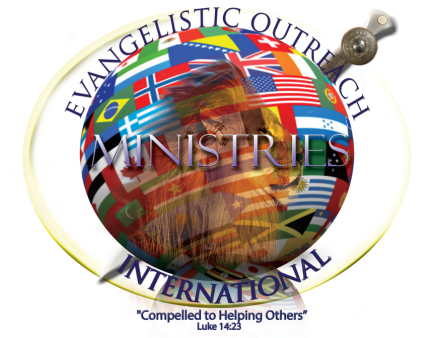 Evangelistic Outreach Ministries InternationalVOLUNTEER ACKNOWLEDGEMENT OF SEXUAL MISCONDUCT POLICY  I, _______________________________, as a church volunteer on behalf of Evangelistic Outreach Ministries International, Inc. (EOM International), I agree to observe all church policies and procedures while working with youth or children or adults in any capacity.   I understand that EOM International prohibits sexual misconduct, sexual coercion and/or sexual exploitation of children or adults while I minister in any internal or external activity related to the church.   I understand that if I engage in such behavior I will be subject to appropriate discipline that may include civil and/or criminal action(s). I agree to fully cooperate with the church by complying with the church’s policies and procedures.   I acknowledge that disciplinary action(s) may result in termination of my work as a volunteer. I acknowledge that I understand the church’s policy on sexual misconduct and agree to abide by it. ____________________________________________ Signature ____________________________________________ Printed Name ____________________________________________ Date 